“$10,000 GREAT POINTS RACE KICK OFF DRAWING”					Rules and RegulationsOctober 15, 2022The Promotional Period begins at 6:00 P.M. on Saturday and ends at 10:00 P.M. on promotional day. All participants must be 21 years of age or older and provide valid proof of age.All participants must be members of the free Bally rewards program. All Bally Reward Club members will receive one (1) FREE entry on promotional day. Guests may activate their entries by swiping their Bally Reward card at any kiosks located throughout the casino and pavilion between 5:00 p.m. to 9:45 p.m. on promotional day.For every tier point earned from 4:30 a.m. to 9:45p. on promotional day, Bally reward members will receive (1) additional entry into that day’s drawing. Entries will be maintained within the computer system.It is the player’s responsibility to ensure their card is properly inserted in the slot machine card reader and to request table rating.Entries are non-transferable.Every 15 minutes, a random drawing will be conducted between 6:00 p.m. and 10:00 p.m. with a total of up to 20 winners on promotional day.Winners will be announced over the Casino PA System and throughout the Pavilion.  Winners must report to the promotional area within three (3) minutes of being called with valid State issued photo ID and Bally Reward card and either know Social Security number or provide Social Security card.  Must be present to win. Upon ID confirmation, each winner will be awarded $500 Cash.  Total Prize Value on promotional day is Ten Thousand Dollars in cash ($10,000).Winners are limited to one prize per player per promotional day.Winners are responsible for payment of all federal, state and local taxes.Play history will be retained for record keeping purposes in accordance with local legal requirements.Individuals who are excluded from casino facilities, including through a government program, at Bally’s Shreveport Casino & Hotel discretion, or by their own request, are not eligible.Employees of Bally’s Shreveport Casino & Hotel and its subsidiaries, affiliates, or parent companies and immediate family members are not eligible to participate in the promotion.By participating in this promotion, participants agree to the rules.A copy of these rules and any changes will be available throughout the duration of this promotion.Subject to change or cancellation with notice to the Louisiana State Police division of gaming.Gambling Problem? Call 1-877-770-7867.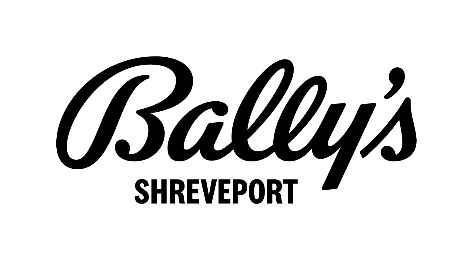 